Nom: Jame Watt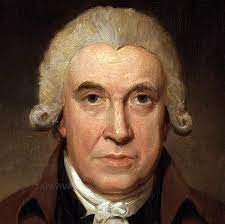 nationalité: Britanique Période de temps: 1736-1819Invention: locomotive à vapeur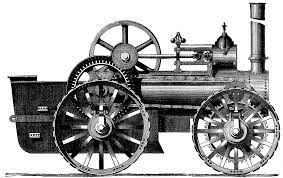 Durant quelle époque: 1784Lieu:  Birminghamexplication: En améliorant la conception de la pompe à vapeur de Newcomen de 1712, la machine développée de façon progressive par James Watt